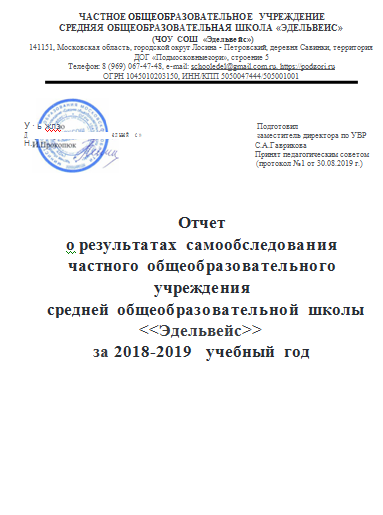 Аналитическая частьI. Общие сведения об образовательной организацииЧОУ СОШ «Эдельвейс» расположена в Подмосковье в экологически чистом районе, в 30 километрах от Москвы, на живописном берегу реки Воря, на территории комплексной учебно-спортивной базы «Подмосковные зори». Наша территория защищена от автотрасс лесным массивом, имеет замкнутый контур и круглосуточно охраняется двумя постами охраны с видеонаблюдением. Количество установленных камер позволяет просматривать все 10 га территории.II. Система управления организациейУправление школой осуществляется на основе сочетания принципах единоначалия и коллегиальности.Органы управления, действующие в школе:     Для осуществления учебно-методической работы в школе создано три предметных методических объединения:− общих гуманитарных и социально-экономических дисциплин;− естественно-научных и математических дисциплин;− объединение педагогов начального образования, музыки, изо, физкультуры.III. Оценка образовательной деятельности      Образовательная деятельность в Школе организуется в соответствии с Федеральным законом от 29.12.2012 № 273-ФЗ «Об образовании в Российской Федерации», ФГОС начального общего, основного общего и среднего общего образования, СанПиН 2.4.2.2821-10 «Санитарно- эпидемиологические требования к условиям и организации обучения в общеобразовательных учреждениях», основными образовательными программами по уровням, включая учебные планы, годовые календарные графики, расписанием занятий.Учебный план 1–4-х классов ориентирован на 4-летний нормативный срок освоения основной образовательной программы начального общего образования (реализация ФГОС НОО), 5–9-х классов – на 5-летний нормативный срок освоения основной образовательной программы 
основного общего образования (реализация ФГОС ООО), 10–11-х классов – на 2-летний нормативный срок освоения образовательной программы среднего общего образования (ФГОС СОО).Дополнительное образование.  Сведения о численности учащихся за 2018 год.Кружок декоративно-прикладного творчества «Волшебные узоры»ПлаваниеФутболВолейболТренажёрный залТеатральная студияИгра на гитареПодготовка к школьным праздникамДополнительное образование ведется по программам следующей направленности:- духовно-нравственное,- обще интеллектуальное,- общекультурное,- естественнонаучное;- социальное,- спортивно-оздоровительное.Выбор профилей осуществлен на основании опроса обучающихся и родителей Содержание и качество подготовкиСтатистика показателей за 2017–2019 годыПриведенная статистика показывает, что положительная динамика успешного освоения основных образовательных программ сохраняется. Далее представлен анализ динамики результатов успеваемости и качества знанийОценка учебно-методического и библиотечно-информационного обеспеченияОбщая характеристика:− обеспеченность учебниками  – 100 %;− объем учебного фонда 100 %.Фонд библиотеки соответствует требованиям ФГОС, учебники фонда входят в федеральный перечень, утвержденный приказом Министерства просвещения от 28.12.2018 №345. Оценка материально-технической базыМатериально-техническое обеспечение школы позволяет реализовывать в полной мере образовательные программы. В школе оборудованы 10 учебных кабинетов ( кабинет русского языка,  кабинет  математики, кабинет географии и биологии, кабинет истории и обществознания, английского язык , химии,физики, 2 кабинете начальной школы),  7 из них оснащены современной мультимедийной  техникой; есть  спортивный  и актовый залы, компьютерный класс.  На втором этаже столовая и пищеблок.  Спортивные площадки для проведения уроков физкультуры на свежем воздухе и оздоровительных занятий.Лицензионный норматив по площади на одного обучаемого в соответствии с Требованиями выдерживается – 8,7 кв.м. Существующие площади позволяю вести обучение в одну смену. Помещений, требующих капитального ремонта, нет.Анализ учебной работы ЧОУ СОШ «Эдельвейс» за 2018-2019 учебный годВыполнение Закона  РФ «Об образовании»Выполнение учебных программРабочие программы по всем учебным предметам выполнены полностью. Количество часов по плану и фактически расходятся с запланированными не более  чем на 1%, это вызвано объективными причинами (праздники).Все запланированные контрольные, практические, лабораторные, зачетные работы проведены  согласно графикам.                                                    (См. приложение № 1)Индивидуальный учет результатов освоения обучающимися образовательных программВ  соответствии со статьей 28 Закона от 29.12.2012г. № 273-ФЗ «Об образовании в Российской Федерации», Уставом образовательного учреждения в школе разработаны локальные нормативные акты, регулирующие организацию учета освоения обучающимися образовательных программ в образовательном учреждении. Учет достижений освоения обучающимися образовательных программ осуществляется по следующим направлениям:Всеобуч;Текущий, промежуточный и итоговый контроль в рамках ВСОКО.Проведение тематических диагностических, тренировочных и итоговых контрольных работ мониторинга уровня подготовки к ГИА.Осуществление независимого мониторинга и диагностики через систему СтатГрад,   Всероссийские проверочные работы.Цель проведения всеобуча: направить работу педагогического коллектива школы на сохранение здоровья учащихся, как приоритетного направления государственной политики в соответствии с Законом РФ «Об образовании». Повышение эффективности работы школы по сохранению контингента учащихся, связь с родителями учащихся группы риска. В течение года ежемесячно корректировались списки учащихся, ежедневно осуществлялся контроль за  посещаемостью учащихся и своевременным приходом в школу.  В течение всего учебного года шла планомерная работа с учащимися, нуждающимися в постоянном контроле посещаемости и успеваемости.В течение всего учебного года осуществлялась  индивидуальная  работа  классных руководителей и учителей с учащимися, пропустившими занятия или слабо успевающими по отдельным предметам.  Св                          Сводный отчёт о движении учеников  за период с 01.09.2018 по 31.07.2019	Из данных таблицы следует,  что количество обучающихся в течение года     оставалось примерно одинаковым: 71 человек, выбыло 7  и  прибыло 7 учеников.  Итоги обучения в 2018-2019 учебном году. 	Успеваемость в школе на протяжении многих лет остается стабильной – 100%. Всего учащихся  - 71 человек.   2 ученика 1 класса не подлежат аттестации.Отличников  всего по школе – 15 человек  34%, учатся на «4 – 5» - 33 человека 37%,  на «4- 3»  успевают  21 человек 29%.Средний балл по школе – 4,62.   Качество знаний составляет 69,57%	                     Таблица успеваемости  2018/2019 учебный годДанная таблица дает представление о результатах в каждом классе и на каждой ступени обучения.  Следующие диаграммы  конкретизируют данные по каждой ступени обучения.                                           Успеваемость за 2018-2019 учебный год1 ступень начальная школа 2 ступень основная школа3 ступень старшая школаВ школе создана и действует система ВКК:  имеются планы работы, работают активно три школьных методических объединения, подготовлены и реализуются планы самообразования. В рамках ВШК осуществлялся контроль:Выполнением всеобуча.Над состоянием преподавания учебных предметов.За уровнем подготовки учащихся.Качеством ведения ЭЖ и школьной документации.За подготовкой к ГИА  (ОГЭ и ЕГЭ).Работой методических объединений с кадрами педагогов и воспитателей.Внеурочной деятельностью и воспитательной работой.Работой библиотеки школы.За материально-техническим обеспечением учебного процесса и санитарным состоянием учебных кабинетов и комнат. Контроль за уровнем подготовки учащихся и состоянием преподавания учебных предметов.По итогам 1 триместра 45 человек понизили, 9 человек повысили  свои результаты ты по сравнению с итогом 2017-2018 учебного года. Из понизивших, 13 человек – это поступившие в этом учебном году и еще не завершившие период адаптации ученики. 9 учащихся понизили результаты по географии, 8 человек по математике на средней ступени обучения.По итогам 1 триместра был проведен педагогический совет, на котором обсуждались причины понижения результатов каждым учащимся, проанализирована работа каждого учителя, было указано на необходимость индивидуальной работы с учащимися на уроках и во внеурочное время.  Подготовлены планы по повышению качества знаний во 2 триместре, они включали:организация индивидуальной работы на уроке,обеспечение возможности для обучающихся повысить оценку за контрольную и самостоятельную работу за счет подготовки во внеурочное время,отработка западающих тем учебной программы на дополнительных занятиях,организация индивидуальной работы с обучающимися на индивидуально-групповых занятиях,повышение мотивации,проведение дополнительных консультаций,привлечение к работе на всех этапах урока;постоянный контроль знаний (тесты, карточки, выполнение заданий в рабочих тетрадях на печатной основе, работа у настенной карты, задания с интерактивными картами),вовлечение в активную познавательную деятельность (творческие задания, сообщения, доклады), усиление контроля  за выполнением домашних заданий.В начальной школе обучается 10 человек ,  2 ученика  1 класса не подлежат аттестации.2-4 классы  - 8 человек. Аттестованы все, отличник – 1, уч. 3 класса (что составляет 12%по начальной школе), на «4» и «5» обучаются – 5 человек (63%), на «4» и «3» обучаются 2 человека (25%).  Данные таблиц позволяют сравнить достижения учащихся по отдельным предметам. Результаты по русскому языку и литературе значительно повысились с 67% в 1 триместре до 95% во втором. По математике остались на уровне 72%, а по алгебре, геометрии  и физике понизились незначительно с 78% до 75% (выбыл ученик хорошо успевающий по этим предметам). По географии качество знаний повысилось с 77% до 87%, сказалась большая работа учителя, проделанная после 1 триместра. По остальным предметам качество остается стабильно высоким (музыка, изо, технология, ОБЖ, физкультура) или незначительно повысилось (на 1-2%) по истории, обществознанию, МХК, английскому языку. Можно считать, что обсуждение итогов 1 триместра на педагогическом совете и  работа проведенная во 2 триместре дали положительные результаты.                               III триместр 2018-2019 учебный год                                               начальная школаЗа 3 триместр качество знаний по математике снизилось с прибытием новой ученицы, успевающей в основном на «3» Жаак А.  В целом,   4 класс успешно справился с Всероссийскими проверочными работами в условиях независимой оценки качества проведения  работ.                                             III триместр 2018-2019 учебный год                                             2 ступень образования  5-9 классыПо итогам 3 триместра наблюдается снижение качества знаний в 7 классе в связи с прибытием 2х учениц успевающих на «3 - 4». В 5-6 результаты стабильные. В 8-9 классах качество знаний повысилось на 2-3 %.По итогам года, за счет прибытия 2х обучающихся в 4 класс, успевающих на «3»-«4», качество знаний снизилось по русскому языку до 60% от 100%, математике  от 100% до 93% .                                 2018-2019 учебный год,  2 ступень  основная школаВ 8-9 классах качество знаний повысилось на 2-3 %, по физике с 84% до 87% в 3 триместре и в году, по химии с 73% до 76%.                                              Итоги обученности старшей школы.                                         3 ступень старшая школа 2018-2019 учебный год                                                Итоги успеваемости за 1 полугодие  11 классОтличники 4 человека (45%)  Обучаются на «4»- «5» 4 человека   Обучается на «3»- «4»  1 человек  Качество знаний стабильное на уровне 88,8%. .Итоги успеваемости за 1 полугодие 10 классВ классе обучаются 2 человека.Отличники 1 человек (50%)  С одной «4» 1 человек (50%)  Итоги успеваемости за 2 полугодие и годИтоги успеваемости за 2 полугодие и год  10 классВ классе 2 ученицы,    100% успеваемость и  качество знаний за 2 полугодие и год в 10 классе. Итоги успеваемости за 2  полугодие и год 11 классОтличники 4 человека (45%)  Обучаются на «4»- «5» 4 человека (45%)  . Обучается на «3»- «4»  1 человек (10%)   Качество подготовки к государственной итоговой аттестации (ОГЭ и ЕГЭ).Динамика качества обученности по итогам  диагностических работ по подготовке к ОГЭ  9 класс	В течение учебного года осуществлялся контроль качества подготовки к  государственной итоговой аттестации 9 и 11 классов. Посещались уроки, проводились диагностические работы, анализировались результаты триместров и полугодия. Данные по мониторингу представлены в таблицах.Учитель  Щучкина Г.В                        Предмет: Русский языкУчитель:  Батычко Н.И.              Предмет:	Алгебра.Учитель Карандашева Е.К.                    Предмет: ГеографияУчитель Рыбак А.П.	Предмет: Английский языкУчитель Карамнова А.В..	Предмет: ОбществознаниеУчитель Артюхин С.В.	Предмет: БиологияРабота по подготовке к основному государственному экзамену осуществлялась целенаправленно в течение всего учебного года в соответствии с планом по подготовке к ГИА. Осуществлялся мониторинг и анализ учебных достижений обучающихся. Проводились тренировочные работы по заполнению образцов бланков ОГЭ, работа с демонстрационными версиями различной сложности, пробные тестовые контрольные работы по основным и выборным экзаменационным предметам.  Мониторинг подготовки к ЕГЭ 11 классУчитель  Щучкина Г.В                        Предмет: Русский языкУчитель:  Батычко Н.И.              Предмет:	Алгебра.	Учитель Рыбак А.П.	Предмет: Английский языкУчитель Карамнова А.В..	Предмет: ОбществознаниеУчитель Артюхин С.В.	Предмет: БиологияАнализ проведенных  работ показывает, что обучающиеся имеют достаточно хорошую базу подготовки, успешно справляются с заданиями. Стартовая, рубежная и итоговая диагностика помогла понять учителю и учащимся,  на какие темы необходимо  обратить внимание при подготовке к ЕГЭ.                  Анализ  результатов итоговой аттестации в 2018-2019 учебном годуРезультаты  обязательных экзаменов в 9 классе, проходивших в форме ОГЭ:По русскому языку на экзаменах повысила свои результаты 1 ученица с «4» на «5» и понизила 1 ученица с «4» на «3». 12 учащихся подтвердили свои оценки и баллы при подготовке к ОГЭ.  Качество знаний 78-74 % при проведении мониторингов, подтверждается результатами ОГЭ.ОГЭ по математике: 8 человек  (57%) получили оценки на балл ниже годовой, 6 человек (43%)  подтвердили свои результаты. По итогам года и диагностических работ планировался результат 85%качества, на экзаменах результат 71% ,  расхождение в 6% достаточно много и эту ситуацию следует обсудить на педсовете в августе 2019 года.Результаты экзаменов по выбору с использованием механизмов независимой оценки знаний ОГЭ-9.Экзамены по биологии и географии являются приоритетными, так как большинство учащихся спортсмены, будут поступать в институт, где профильным предметом является биология. Географию выбирают учащиеся, ориентируясь на знающего и имеющие высокие результаты преподавателя. Обществознание сдавали 5 человек, два подтвердили свои «3», одна ученица сдавала досрочно, после соревнований  не имея времени на достаточную подготовку и в результате только «3».В целом, увеличилось количество выбираемых предметов. В 2019 году учащиеся    выбрали впервые информатику и   литературу и сдали их на «5». По английскому языку 1 ученица. набрала максимальный балл.Все учащиеся сдали экзамены с первого раза, 8 человек имеют 16 и более баллов (57%),Два человека получили максимальный балл  (14%). Результаты экзаменов подтверждают достаточную подготовку для продолжения обучения  в старшей  школе.Результаты Единого государственного экзамена по ЧОУ СОШ «Эдельвейс»Отчет о проведении итогового сочинения в 11-ых классах 5 декабря 2019г.В ЧОУ СОШ «Эдельвейс»  -  9 выпускников, писали итоговое сочинение  9 человек. Выбор тем:Результаты сочинений по критериям оценок.            Результаты обязательных экзаменов в формате ЕГЭ в 2019 году               Результаты   экзаменов по выбору в формате ЕГЭ в 2019  годуАнализируя выборность предметов, можно отметить, что экзамены по обществознанию и биологии являются приоритетными в 11 классе.  В целом, учащиеся в ходе аттестации подтвердили свои отметки, резких расхождений в годовой и экзаменационной оценке знаний нет. Сравнительная таблица результатов ЕГЭ за два года       В 2018-2019 учебном году результаты ЕГЭ ниже, по сравнению с предыдущим годом, причины:впервые с этого года учащиеся выбирали уровень математики, не имея возможности пройти сначала базовый, а затем профильный экзамен,в течение учебного года поменялся учитель математики,  и какое то время ушло на адаптацию,количество выпускников в 2018-2019  году   было в 2 раза больше,низкие баллы по биологии в 11 классе, хотя все выпускники имеют годовые и итоговые оценки «5», ставят о необъективном оценивании ЗУН учащихся учителем биологии..  Итоги ГИА демонстрируют расхождения в оценке знаний учителями  и независимой экзаменационной комиссией. Завышены итоговые оценки по математике, обществознанию, особенно сильны расхождения по биологии. Учащиеся часто выбывают на соревнования, пропускают занятия, учителя сочувствуют им и стараются мотивировать хорошей оценкой.    Эта порочная практика внушает выпускникам уверенность в своих силах, но в тоже время расхолаживает в самый ответственный момент подготовки к государственным экзаменам. Необходимо повышать требовательность к знаниям учащихся, не только по обязательным, но и предметам по выбору, давать правильный прогноз на основе написания пробных диагностических работ. При написании контрольных работ   следить за исполнением запрета пользования шпаргалками и мобильными телефонами.   В тоже время итоги экзаменов подтверждают достаточный уровень подготовки в старшей школе  к продолжению получения профессионального образования в высших и средних профессиональных учебных учреждениях. Достижением педагогического коллектива является факт того, что две ученицы   подтвердили свое право на получение медали «За особые успехи в учении» 2 ученицы.Анализ воспитательной работы в школе в 2018-2019 учебном годуВ 2018-2019 учебном году воспитательная работа школы осуществлялась в соответствии с целями и задачами школы на этот учебный год. Все мероприятия являлись звеньями в цепи процесса создания личностно-ориентированной образовательной и воспитательной среды. Воспитательная работа строилась на основе  Закона  «Об образовании Российской Федерации», ФГОС второго поколения, Устава  школы, программы воспитания и духовно-нравственного развития.Цель: создание условий для формирования духовно-нравственной и физически здоровой личности, способной на сознательный выбор жизненной позиции, умеющей ориентироваться в современных социальных условиях.Задачи:-  продолжить работу по повышению теоретического уровня педагогического коллектива в области воспитания детей;- создать единую систему школьного и классного ученического самоуправления;-  формировать у учащихся представление о здоровом образе жизни;-  развивать внеурочную деятельность учащихся, направленную на формирование нравственной культуры, гражданской позиции, расширение кругозора, интеллектуальное развитие;- сделать жизнь в ЧОУ СОШ «Эдельвейс» интересной и насыщенной, помочь вновь прибывшим адаптироваться в новой школьной среде.Исходя из целей и задач воспитательной работы, были определены приоритетные направления воспитательной деятельности школы:-духовно-нравственное воспитание;- патриотическое воспитание;-художественно-эстетическое воспитание;- воспитание познавательной активности;-физкультурно-оздоровительное и экологическое воспитание;-трудовое воспитание;- спортивно-оздоровительное. Подводя итоги воспитательной работы за 2018-2019учебный год, следует отметить, что педагогический коллектив школы стремился реализовать намеченные планы и  решать поставленные перед ними задачи.Результаты анализа показателей деятельности организацииЗадачи на  2019-2020 учебный год:1. Продолжить работу педагогического коллектива над методической темой «Совершенствование качества образования, обновление содержания и педагогических технологий в условиях реализации ФГОС». (отв. Карандашева Е.К.) 2 .Усилить контроль за качеством преподавания предметов математики, биологии, обществознания и качеством подготовки учащихся к итоговой аттестации по этим предметам.(ВШК, отв. Гаврикова С.А.)3. Продолжить работу по реализации ФГОС НОО и ФГОС ООО, создать необходимые условия для внедрения инноваций в учебно-воспитательный процесс, реализации образовательной программы, программы развития школы. 4. Развивать и совершенствовать систему работы и поддержки одаренных учащихся.(ВОШ, отв.Карандашева Е.К.). 5.Совершенствовать систему мониторинга и диагностики качества образования, уровня профессиональной компетентности и методической подготовки педагогических работников. (Отв. Гаврикова С.А., Карандашева Е.К.)6. Использовать инновационные технологий для повышения качества образования.(Председатели МО)Наименование образовательной 
организацииЧастное общеобразовательное учреждение «Средняя общеобразовательная школа «Эдельвейс» (ЧОУ СОШ «Эдельвейс»)РуководительПрокопюк Наталья ИвановнаАдрес организации140151, го. Лосино-Петровский, д.Савинки, ДОГ «Подмосковные зори»,стр.5Телефон, факс+7 (49656) 7 43 17 ((доб. 114))
+7 (969) 067 47 48Адрес электронной почтыschooledel@gmail.comУчредительРомановская Татьяна Алексеевна, Егорцева Валентина Федоровна, Машевский Олег ОлеговичДата создания2004 годЛицензия№78153 от 20 сентября 2019 года, серия 50Л01, №0010033, бессрочноСвидетельство о государственной 
аккредитации№4480 от02 октября 2019 г. до 18 февраля 2027 г.Название органаФункцииОбщее собрание учредителейУтверждение Устава школы и вносимых в него изменений.- Закрепление за школой на праве оперативного управления принадлежащих ему, либо арендуемых у третьих лиц объектов собственности, контроль за их сохранностью и эффективности использования.- Определение приоритетных направлений деятельности Школы, принципы формирования и использования ее имущества.-Утверждение финансового плана Школы и внесение изменений в него.- Назначение и досрочное прекращение полномочий Директора Школы.- определение условий и последующее заключение от имени Школы трудового договора с Директором, прекращение и изменение договора с Директором.- Формирование Педагогического совета и досрочное прекращение полномочий педагогического совета.- Утверждение годового отчета и годового бухгалтерского баланса Школы.- Принятие решений и создание филиалов и открытии представительств Школы.- Принятие решений об участии Школы в других организациях.- Принятие решений о совершении сделок и иных юридический актов, связанных с недвижимым имуществом.- Принятие решений о совершении сделок Школой, если в  их совершении есть личная заинтересованность Директора.- Утверждение Типовых для Школы договоров об образовании, на оказание образовательных и иных услуг.- Утверждение Положения о размере и порядке оплаты услуг Школы.- Принятие решения о реорганизации или ликвидации Школы.- К компетенции относятся вопросы:- рассмотрение и обсуждение материально-технического обеспечения и оснащения Школы;- рассмотрение и обсуждение вопросов стратегии развития Школы;- заслушивание отчетов администрации Школы по вопросам их деятельности;- принятие решений о заключении коллективного договора Школы;- рассмотрение иных вопросов деятельности Школы, вынесенных на рассмотрение директором Школы.Общее собрание работников школыК компетенции Общего собрания работников Школы относятся следующие вопросы:- согласования программы развития Школы.- Содействие привлечению внебюджетных средств для обеспечения деятельности и развития Школы.- Формирование предложений по составлению плана финансово-хозяйственной деятельности Школы.- Согласование Правил внутреннего трудового распорядка и иных нормативно-правовых актов Школы, затрагивающих интересы работников Школы.Директор школы Осуществляет руководство текущей деятельностью Школы.- Несет ответственность за руководство образовательной, научной, воспитательной работой и организационно-хозяйственной деятельностью Школы.- Контролирует работу и обеспечивает эффективное взаимодействие структурных подразделений организации, утверждает штатное расписание, отчетные документы организации, отвечает за развитие образовательной организации.   - Принимает и увольняет работников Школы, утверждает должностные инструкции сотрудников Школы.- Издает приказы и распоряжения, принимает локальные нормативные акты, обязательные для всех сотрудников Школы.- Назначает заведующих методическими циклами по отдельным образовательным программам.- Обеспечивает разработку и утверждение образовательных программ по предметам, учебные планы, годовые календарные графики, режим и расписание учебных занятий.- Организует контроль за учебной нагрузкой педагогических работников Школы.- Осуществляет прием и отчисление учащихся в соответствии с Уставом.- Осуществляет контроль за соблюдением пожарной безопасности и санитарно-гигиенических норм.- Определяет порядок делопроизводства, отчетности и контроля, исполнительной дисциплины Школы.- Является председателем Педагогического совета.- Выполняет другие функции в соответствии с Уставом.Педагогический совет В компетенцию Педагогического совета входят:- обсуждение и выбор вариантов образования, форм, методов учебо-воспитательного процесса и способов их реализации.- осуществление контроля за выполнением образовательных программ, проверка соответствия содержания преподаваемых предметов, утвержденным учебным программам.- Решение вопросов проведения промежуточной и итоговой аттестации учащихся.− развития образовательных услуг;− регламентации образовательных отношений;− разработки образовательных программ;− выбора учебников, учебных пособий, средств обучения и воспитания;− материально-технического обеспечения образовательного процесса;− аттестации, повышения квалификации педагогических работников;− координации деятельности методических объединенийРодительский комитет  Содействует Школе в реализации образовательной программы Школы, в решениях хозяйственных вопросов, привлечении дополнительных финансовых средств. Дополнительные функции Родительского комитета устанавливаются Положением о Родительском комитете.НаименованиепоказателейЧисленность учащихся,  всегоиз них (из гр. 3) девочкиНаименованиепоказателейЧисленность учащихся,  всегоиз них (из гр. 3) девочки134Численность учащихся по направлениям дополнительных общеобразовательных программ:    техническое3524естественнонаучное7154туристско-краеведческое4538социально-педагогическое7154в области искусств: 2828по общеразвивающим программампо предпрофессиональным программамв области физической культуры и спорта:по общеразвивающим программам7154по предпрофессиональным программамОбучались с использованием форм обучения: сетевой7154 электронной и дистанционнойХ№ п/пПараметры статистики2017/18
учебный год2018/19
учебный год1Количество детей, обучавшихся на 
конец учебного года 69711– начальная школа7111– основная школа49491– средняя школа15112Количество учеников, оставленных 
на повторное обучение:2– начальная школа–– 2– основная школа– –2– средняя школа–– 3Получили аттестат:3– об основном общем образовании9 143– о среднем общем образовании394Окончили школу с аттестатом 
особого образца:4– в основной школе –34– в средней школе12параллельнач.уч.года прибыловыбылоконец120022100133003432051-492011530036810971422148922991602145-9505649102002111001910-11120111итого717771КлассСр. баллСр. баллОбщий % кач. зн.Общий % кач. зн.Общий СОУ (%)Общий СОУ (%)КлассВсегоХорошистыХорошистыХорошистыХорошистыУспевающиеУспевающиеУспевающиеУспевающиеНеуспевающиеНеуспевающиеНеуспевающиеНеуспевающиеКлассВсегоВсегоВсего%%%%Всего%%Всего%ВсегоВсегоВсего%ФИОФИО21000000000110000004,444,44080,89331133,3333,3333,3333,33266,6766,670000004,854,8510094,67450000003606024000004,544,546084,081ступень 91111,1111,1111,1111,11542,2242,22346,6700004,614,6166,6786,55531133,3333,3333,3333,33133,3333,33133,3300004,634,6366,6788,11691111,1111,1111,1111,11333,3333,33555,5500004,414,4144,4479,787142214,2914,2914,2914,2975050535,7100004,434,4364,2980,63891111,1111,1111,1111,11555,5555,55333,3300004,514,5166,6783,419143321,4321,4321,4321,43857,1457,14321,4300004,324,3278,5776,372 ступень498818,2518,2518,2518,252445,8745,871735,8700004,464,4665,3181,6610222100100100100000000000551001001194444,4444,4444,4444,44444,4444,44111,1100004,624,6288,8986,83 ступень116672,2272,2272,2272,22422,2222,2215,5600004,814,8190,9193,4Школа69151533,8633,8633,8633,863336,7736,772129,3700004,634,6369,5787,2I триместр 2018-2019 учебный годI триместр 2018-2019 учебный годI триместр 2018-2019 учебный годI триместр 2018-2019 учебный годI триместр 2018-2019 учебный годI триместр 2018-2019 учебный годI триместр 2018-2019 учебный годI триместр 2018-2019 учебный годI триместр 2018-2019 учебный годI триместр 2018-2019 учебный годI триместр 2018-2019 учебный годI триместр 2018-2019 учебный годРезультаты обученности по предметам за I триместр 2018-2019 учебный годРезультаты обученности по предметам за I триместр 2018-2019 учебный годРезультаты обученности по предметам за I триместр 2018-2019 учебный годРезультаты обученности по предметам за I триместр 2018-2019 учебный годРезультаты обученности по предметам за I триместр 2018-2019 учебный годРезультаты обученности по предметам за I триместр 2018-2019 учебный годРезультаты обученности по предметам за I триместр 2018-2019 учебный годРезультаты обученности по предметам за I триместр 2018-2019 учебный годРезультаты обученности по предметам за I триместр 2018-2019 учебный годРезультаты обученности по предметам за I триместр 2018-2019 учебный годРезультаты обученности по предметам за I триместр 2018-2019 учебный годРезультаты обученности по предметам за I триместр 2018-2019 учебный годПредметы / классы234кач.%УСП.%567899кач.%усп.%Предметы / классы234кач.%УСП.%567899кач.%усп.%Русский язык10010010010010066667860666667100Литература1001001001001001008910090808091100Математика1001001001001001004472100Алгебра8570808078100Геометрия7870808079100Окруж.мир100100100100100География66779270808077100Биология100100100100808097100Физика10080808086100Химия1001008682100История66777877777875100Обществозние 889277777884100Английский язык6488727410078668566667874100Музыка100100100100100100100100100100Информатика9210010010097100ИЗО1001001001001009297100Физкультура100100100100100100100100100100100100100Технология100100100100100100100100100100ОБЖ100100100100100МХК100100100100100II триместр 2018-2019 учебный годРезультаты обученности по предметам за II триместр 2018-2019 учебный годII триместр 2018-2019 учебный годРезультаты обученности по предметам за II триместр 2018-2019 учебный годII триместр 2018-2019 учебный годРезультаты обученности по предметам за II триместр 2018-2019 учебный годII триместр 2018-2019 учебный годРезультаты обученности по предметам за II триместр 2018-2019 учебный годII триместр 2018-2019 учебный годРезультаты обученности по предметам за II триместр 2018-2019 учебный годII триместр 2018-2019 учебный годРезультаты обученности по предметам за II триместр 2018-2019 учебный годII триместр 2018-2019 учебный годРезультаты обученности по предметам за II триместр 2018-2019 учебный годII триместр 2018-2019 учебный годРезультаты обученности по предметам за II триместр 2018-2019 учебный годII триместр 2018-2019 учебный годРезультаты обученности по предметам за II триместр 2018-2019 учебный годII триместр 2018-2019 учебный годРезультаты обученности по предметам за II триместр 2018-2019 учебный годII триместр 2018-2019 учебный годРезультаты обученности по предметам за II триместр 2018-2019 учебный годПредметы / классы234кач.%УСП.%56789кач.%усп.%Предметы / классы234кач.%УСП.%56789кач.%усп.%Русский язык01007558100100100911008595100Лит.чтение100100100100100100100100100100100100Математика1001007591100664472100Окруж.мир100100100100100Английский язык1008875871006666100667174100Музыка100100100100100100100100100100ИЗО100100100100100100100100Физкультура100100100100100100100100100100100100Технология100100100100100100100100100100Результаты обученности по предметам за II триместр 2018-2019 учебный год основная школаРезультаты обученности по предметам за II триместр 2018-2019 учебный год основная школаРезультаты обученности по предметам за II триместр 2018-2019 учебный год основная школаРезультаты обученности по предметам за II триместр 2018-2019 учебный год основная школаРезультаты обученности по предметам за II триместр 2018-2019 учебный год основная школаРезультаты обученности по предметам за II триместр 2018-2019 учебный год основная школаРезультаты обученности по предметам за II триместр 2018-2019 учебный год основная школаРезультаты обученности по предметам за II триместр 2018-2019 учебный год основная школаРезультаты обученности по предметам за II триместр 2018-2019 учебный год основная школаРезультаты обученности по предметам за II триместр 2018-2019 учебный год основная школаРезультаты обученности по предметам за II триместр 2018-2019 учебный год основная школаПредметы / классы234кач.%УСП.%56789кач.%усп.%Предметы / классы234кач.%УСП.%56789кач.%усп.%Русский язык01007558100100100911008595100Литература100100100100100100100100100100100100Математика1001007591100664472100Алгебра75668575100Геометрия75668675100География1008891887187100Биология10088100889293100Физика91778584100Химия898687100История6688100777881100Обществозние 88100777881100Английский язык1008875871006666100667174100Музыка100100100100100100100100100100Информатика9210010097100ИЗО100100100100100100100100Физкультура100100100100100100100100100100100100Технология100100100100100100100100100100ОБЖ100100100100МХК1008592100                            Итоги учебного года,  начальная школа                            Итоги учебного года,  начальная школа                            Итоги учебного года,  начальная школа                            Итоги учебного года,  начальная школа                            Итоги учебного года,  начальная школа                            Итоги учебного года,  начальная школа                            Итоги учебного года,  начальная школа                            Итоги учебного года,  начальная школа                            Итоги учебного года,  начальная школа                            Итоги учебного года,  начальная школа                            Итоги учебного года,  начальная школаРезультаты обученности по предметам за 2018-2019 учебный годРезультаты обученности по предметам за 2018-2019 учебный годРезультаты обученности по предметам за 2018-2019 учебный годРезультаты обученности по предметам за 2018-2019 учебный годРезультаты обученности по предметам за 2018-2019 учебный годРезультаты обученности по предметам за 2018-2019 учебный годРезультаты обученности по предметам за 2018-2019 учебный годРезультаты обученности по предметам за 2018-2019 учебный годРезультаты обученности по предметам за 2018-2019 учебный годРезультаты обученности по предметам за 2018-2019 учебный годРезультаты обученности по предметам за 2018-2019 учебный годПредметы / классы234кач.%УСП.%56789кач.%усп.%Предметы / классы234кач.%УСП.%56789кач.%усп.%Русский язык10010080931006677851008582100Лит.чтение100100100100100100899210010096100Математика1001006086100664455100Окруж.мир100100100100100Английский язык64887274100786685667874100Музыка100100100100100100100100100100ИЗО1001001001001009297100Результаты обученности по предметам за 2018-2019 учебный годРезультаты обученности по предметам за 2018-2019 учебный годРезультаты обученности по предметам за 2018-2019 учебный годРезультаты обученности по предметам за 2018-2019 учебный годРезультаты обученности по предметам за 2018-2019 учебный годРезультаты обученности по предметам за 2018-2019 учебный годРезультаты обученности по предметам за 2018-2019 учебный годРезультаты обученности по предметам за 2018-2019 учебный годРезультаты обученности по предметам за 2018-2019 учебный годРезультаты обученности по предметам за 2018-2019 учебный годРезультаты обученности по предметам за 2018-2019 учебный годПредметы / классы234кач.%УСП.%56789кач.%усп.%Предметы / классы234кач.%УСП.%56789кач.%усп.%Русский язык10010080931006677851008582100Литература100100100100100100899210010096100Математика1001006086100664455100Алгебра64668671100Геометрия64668671100География6610085888584100Биология10088851009295100Физика85778582100Химия778682100История667778777875100Обществозние 8892777884100Английский язык64887274100786685667874100Музыка100100100100100100100100100100Информатика9210010097100Технология100100100100100100100100100100ИЗО1001001001001009297100Предмет1 семестр1 семестр1 семестрСр.балл по предмету% качества знанийСр.уровень обученностиПредмет«5»«4»«3»Ср.балл по предмету% качества знанийСр.уровень обученности1.Алгебра4414,388,876,82.Англ.язык5314,388,876,83.Биология63-4,6100884.Геометрия4414,388,876,85.Информатика9--1001001006.История4414,388,876,87.Литература81-4,8100968.ОБЖ81-4,8100969.Обществознание4414,388,876,810.Русский язык4414,388,876,811.Физ.культура9--10010010012.Физика4414,388,876,813.Химия63-4,610088Предмет1 семестр1 семестр1 семестрСр.балл по предмету% качества знанийСр.уровень обученностиПредмет«5»«4»«3»Ср.балл по предмету% качества знанийСр.уровень обученности1.Алгебра2--51001002.Англ.язык2--51001003.Биология2--51001004.География11-4,550825.Геометрия2--51001006.Информатика2--51001007.История2--51001008.Литература2--51001009.ОБЖ2--510010010.Обществознание2--510010011.Русский язык2--510010012.Физ.культура2--510010013.Физика2--510010014.Химия2--5100100Предмет1 семестр1 семестр1 семестрСр.балл по предмету% качества знанийСр.уровень обученностиПредмет«5»«4»«3»Ср.балл по предмету% качества знанийСр.уровень обученности1.Алгебра2--51001002.Англ.язык2--51001003.Биология2--51001004.География2--51001005.Геометрия2--51001006.Информатика2--51001007.История2--51001008.Литература2--51001009.ОБЖ2--510010010.Обществознание2--510010011.Русский язык2--510010012.Физ.культура2--510010013.Физика2--510010014.Химия2--5100100Предмет1 семестр1 семестр1 семестрСр.балл по предмету% качества знанийСр.уровень обученностиПредмет«5»«4»«3»Ср.балл по предмету% качества знанийСр.уровень обученности1.Алгебра4414,388,876,82.Англ.язык7114,588,8883.Биология72-4,8100964.Геометрия4414,388,876,85.Информатика81-100100926.История4414,388,876,87.Литература81-4,8100968.ОБЖ81-4,8100969.Обществознание4414,388,876,810.Русский язык45-4,51008811.Физ.культура9--10010010012.Физика4514,31008013.Химия63-4,610092Класс Входной контрольВходной контрольВходной контрольВходной контрольВходной контрольВходной контрольПромежуточный контрольПромежуточный контрольПромежуточный контрольПромежуточный контрольПромежуточный контрольПромежуточный контрольИтоговый контрольИтоговый контрольИтоговый контрольИтоговый контрольИтоговый контрольИтоговый контрольКласс Оценки Оценки Оценки Оценки % кач.% успев.Оценки Оценки Оценки Оценки % кач.% успев.Оценки Оценки Оценки Оценки % кач.% успев.Класс 54325432543219.09.183732668603.10.1856506810004.10.182142337825.10.1824605010026.11.184631719323.01.1939208610013.02.1954506410008.04.1946407410019.04.19462074100Класс Входной контрольВходной контрольВходной контрольВходной контрольВходной контрольВходной контрольПромежуточный контрольПромежуточный контрольПромежуточный контрольПромежуточный контрольПромежуточный контрольПромежуточный контрольИтоговый контрольИтоговый контрольИтоговый контрольИтоговый контрольИтоговый контрольИтоговый контрольКласс Оценки Оценки Оценки Оценки % кач.% успев.Оценки Оценки Оценки Оценки % кач.% успев.Оценки Оценки Оценки Оценки % кач.% успев.Класс 54325432543214.09.1838407310002.10.18210407510008.11.1819606210027.12.1855307610018.01.195702868608.02.194802868612.03.1948208610022.04.1966208610013.05.19572086100Класс Входной контрольВходной контрольВходной контрольВходной контрольВходной контрольВходной контрольПромежуточный контрольПромежуточный контрольПромежуточный контрольПромежуточный контрольПромежуточный контрольПромежуточный контрольИтоговый контрольИтоговый контрольИтоговый контрольИтоговый контрольИтоговый контрольИтоговый контрольКласс Оценки Оценки Оценки Оценки % кач.% успев.Оценки Оценки Оценки Оценки % кач.% успев.Оценки Оценки Оценки Оценки % кач.% успев.Класс 54325432543220.11.181422557722.01.1916605310018.03.1948109210022.04.19641091100Класс Входной контрольВходной контрольВходной контрольВходной контрольВходной контрольВходной контрольПромежуточный контрольПромежуточный контрольПромежуточный контрольПромежуточный контрольПромежуточный контрольПромежуточный контрольИтоговый контрольИтоговый контрольИтоговый контрольИтоговый контрольИтоговый контрольИтоговый контрольКласс Оценки Оценки Оценки Оценки % кач.% успев.Оценки Оценки Оценки Оценки % кач.% успев.Оценки Оценки Оценки Оценки % кач.% успев.Класс 54325432543225.09.1827525687,517.01.19392085,710025.04.19482085,7100Класс Входной контрольВходной контрольВходной контрольВходной контрольВходной контрольВходной контрольПромежуточный контрольПромежуточный контрольПромежуточный контрольПромежуточный контрольПромежуточный контрольПромежуточный контрольИтоговый контрольИтоговый контрольИтоговый контрольИтоговый контрольИтоговый контрольИтоговый контрольКласс Оценки Оценки Оценки Оценки % кач.% успев.Оценки Оценки Оценки Оценки % кач.% успев.Оценки Оценки Оценки Оценки % кач.% успев.Класс 54325432543221.09.1827307510015.02.1946208310014.03.191841649229.04.19041080100Класс Входной контрольВходной контрольВходной контрольВходной контрольВходной контрольВходной контрольПромежуточный контрольПромежуточный контрольПромежуточный контрольПромежуточный контрольПромежуточный контрольПромежуточный контрольИтоговый контрольИтоговый контрольИтоговый контрольИтоговый контрольИтоговый контрольИтоговый контрольКласс Оценки Оценки Оценки Оценки % кач.% успев.Оценки Оценки Оценки Оценки % кач.% успев.Оценки Оценки Оценки Оценки % кач.% успев.Класс 54325432543217.09.1857227587,514.01.19392085,710001.03.1947208410023.04.19243066100Класс Входной контрольВходной контрольВходной контрольВходной контрольВходной контрольВходной контрольПромежуточный контрольПромежуточный контрольПромежуточный контрольПромежуточный контрольПромежуточный контрольПромежуточный контрольИтоговый контрольИтоговый контрольИтоговый контрольИтоговый контрольИтоговый контрольИтоговый контрольКласс Оценки Оценки Оценки Оценки % кач.% успев.Оценки Оценки Оценки Оценки % кач.% успев.Оценки Оценки Оценки Оценки % кач.% успев.Класс 54325432543227.09.1842306610011.10.1826108810017.01.1942306610008.04.19450010010015.04.19423066100Класс Входной контрольВходной контрольВходной контрольВходной контрольВходной контрольВходной контрольПромежуточный контрольПромежуточный контрольПромежуточный контрольПромежуточный контрольПромежуточный контрольПромежуточный контрольИтоговый контрольИтоговый контрольИтоговый контрольИтоговый контрольИтоговый контрольИтоговый контрольКласс Оценки Оценки Оценки Оценки % кач.% успев.Оценки Оценки Оценки Оценки % кач.% успев.Оценки Оценки Оценки Оценки % кач.% успев.Класс 54325432543207.09.1822504410016.10.1835108810030.11.1815306610021.12.1843207710014.02.1943207710006.05.19432077100Класс Входной контрольВходной контрольВходной контрольВходной контрольВходной контрольВходной контрольПромежуточный контрольПромежуточный контрольПромежуточный контрольПромежуточный контрольПромежуточный контрольПромежуточный контрольИтоговый контрольИтоговый контрольИтоговый контрольИтоговый контрольИтоговый контрольИтоговый контрольКласс Оценки Оценки Оценки Оценки % кач.% успев.Оценки Оценки Оценки Оценки % кач.% успев.Оценки Оценки Оценки Оценки % кач.% успев.Класс 54325432543228.09.1833305666,625.01.1944108810026.04.19531088100Класс Входной контрольВходной контрольВходной контрольВходной контрольВходной контрольВходной контрольПромежуточный контрольПромежуточный контрольПромежуточный контрольПромежуточный контрольПромежуточный контрольПромежуточный контрольИтоговый контрольИтоговый контрольИтоговый контрольИтоговый контрольИтоговый контрольИтоговый контрольКласс Оценки Оценки Оценки Оценки % кач.% успев.Оценки Оценки Оценки Оценки % кач.% успев.Оценки Оценки Оценки Оценки % кач.% успев.Класс 54325432543224.10.1844108810026.12.1834108710011.04.192417810029.04.19231083100Класс Входной контрольВходной контрольВходной контрольВходной контрольВходной контрольВходной контрольПромежуточный контрольПромежуточный контрольПромежуточный контрольПромежуточный контрольПромежуточный контрольПромежуточный контрольИтоговый контрольИтоговый контрольИтоговый контрольИтоговый контрольИтоговый контрольИтоговый контрольКласс Оценки Оценки Оценки Оценки % кач.% успев.Оценки Оценки Оценки Оценки % кач.% успев.Оценки Оценки Оценки Оценки % кач.% успев.Класс 54325432543224.09.1826108810028.02.19260010010029.04.194400100100класспредметкол-во учащихсяНа «5»На «4»На «3»На «2»%успев.%качества9математика142840100719русский язык14833010078ПредметКол-во сдававшихНа «5»На «4»На «3»На «2»% качестваАнглийский язык3201066%Биология10352080%Информатика10100100%Литература11000100%Обществознание5203040%География8341087%№ темыКол- во обучающихся, выбравших тему208230545063КритерийКол-во обучающихсяРезультат1. «Соответствие теме»9«зачет»2. «Аргументация. Привлечение литературного материала»9«зачет»3. «Композиция и логика рассуждения»9«зачет»4. Качество письменной речи9«зачет»5. «Грамотность»9«зачет»ПредметКол-во сдававших экзаменнизкий баллсредний баллвысокий баллРусский язык9516994Математика (профильный уровень)4050100%0Математика (базовый уровень )5одна «3»20%одна «4»20%три «5»60%предметыколичество сдававших экзаменнизкий баллсредний баллвысокий баллистория10670химия10095английский язык3818284биология5344982обществознание6445686физика2303845информатика32017-20182017-20182018-20192018-2019ПредметКоличество выпускниковРезультаты ЕГЭКоличество выпускниковРезультаты ЕГЭ (ср.балл)Русский язык376969Математика (базовый уровень)3100580Математика (проф. уровень)265450Обществознание367656Химия0-195Физика0-245Биология1-549Английский язык1382История0-167Информатика0-348ПоказателиЕдиница измеренияКоличествоКоличествоКоличество	Образовательная деятельностьОбщая численность учащихся человек717171Численность учащихся по образовательной программе начального общего образованиячеловек111111Численность учащихся по образовательной программе основного общего образованиячеловек494949Численность учащихся по образовательной программе среднего общего образованиячеловек111111Численность (удельный вес) учащихся, успевающих на «4» и «5» по результатам 
промежуточной аттестации, от общей численности обучающихсячеловек (процент)48 чел, 69,5%48 чел, 69,5%48 чел, 69,5%Средний балл ГИА выпускников 9-го класса по русскому языкубалл787878Средний балл ГИА выпускников 9-го класса по математикебалл717171Средний балл ЕГЭ выпускников 11-го класса по русскому языкубалл696969Средний балл ЕГЭ выпускников 11-го класса по математикебалл505050Численность (удельный вес) выпускников 9-го класса, которые получили неудовлетворительные 
результаты на ГИА по русскому языку, от общей численности выпускников 9-го классачеловек (процент)нетнетнетЧисленность (удельный вес) выпускников 9-го класса, которые получили неудовлетворительные 
результаты на ГИА по математике, от общей численности выпускников 9-го классачеловек (процент)нетнетнетЧисленность (удельный вес) выпускников 11-го класса, которые получили результаты ниже 
установленного минимального количества баллов ЕГЭ по русскому языку, от общей 
численности выпускников 11-го классачеловек (процент)нетнетЧисленность (удельный вес) выпускников 11-го класса, которые получили результаты ниже 
установленного минимального количества баллов ЕГЭ по математике, от общей численности 
выпускников 11-го классачеловек (процент)нетнетЧисленность (удельный вес) выпускников 9-го класса, которые не получили аттестаты, от общей 
численности выпускников 9-го классачеловек (процент)нетнетЧисленность (удельный вес) выпускников 11-го класса, которые не получили аттестаты, от 
общей численности выпускников 11-го классачеловек (процент)нетнетЧисленность (удельный вес) выпускников 9-го класса, которые получили аттестаты с отличием, 
от общей численности выпускников 9-го классачеловек (процент)3 чел, 21%3 чел, 21%Численность (удельный вес) выпускников 11-го класса, которые получили аттестаты с отличием, 
от общей численности выпускников 11-го классачеловек (процент)2 чел, 22%2 чел, 22%Численность (удельный вес) учащихся, которые принимали участие в олимпиадах, смотрах, 
конкурсах, от общей численности обучающихсячеловек (процент)70чел, 99%70чел, 99%Численность (удельный вес) учащихся – победителей и призеров олимпиад, смотров, конкурсов 
от общей численности обучающихся, в том числе:человек (процент)− регионального уровнячеловек (процент)1 чел, 1,4%1 чел, 1,4%− федерального уровнячеловек (процент)10 чел, 14%10 чел, 14%− международного уровнячеловек (процент)42 чел, 59%42 чел, 59%Численность (удельный вес) учащихся по программам с углубленным изучением отдельных 
учебных предметов от общей численности обучающихсячеловек (процент)нетнетЧисленность (удельный вес) учащихся по программам профильного обучения от общей 
численности обучающихсячеловек (процент)нетнетЧисленность (удельный вес) учащихся по программам с применением дистанционных 
образовательных технологий, электронного обучения от общей численности обучающихсячеловек (процент)нетнетЧисленность (удельный вес) учащихся в рамках сетевой формы реализации образовательных 
программ от общей численности обучающихсячеловек (процент)нетнетОбщая численность педработников, в том числе количество педработников:человек− с высшим образованиемчеловек13 чел13 чел− высшим педагогическим образованиемчеловек12 чел.12 чел.− средним профессиональным образованиемчеловек--− средним профессиональным педагогическим образованиемчеловек--Численность (удельный вес) педработников с квалификационной категорией от общей 
численности таких работников, в том числе:человек (процент)− с высшейчеловек (процент)4 чел, 31%4 чел, 31%− первойчеловек (процент)2 чел, 15%2 чел, 15%Численность (удельный вес) педработников от общей численности таких работников с 
педагогическим стажем:человек (процент)1 чел, 7%1 чел, 7%− до 5 летчеловек (процент)− больше 30 летчеловек (процент)5 чел, 38%5 чел, 38%Численность (удельный вес) педработников от общей численности таких работников в возрасте:человек (процент)− до 30 летчеловек (процент)1 чел, 7%1 чел, 7%− от 55 летчеловек (процент)5 чел, 38%5 чел, 38%Численность (удельный вес) педагогических и административно-хозяйственных работников, 
которые за последние пять лет прошли повышение квалификации или профессиональную 
переподготовку, от общей численности таких работниковчеловек (процент)11чел, 84%11чел, 84%Численность (удельный вес) педагогических и административно-хозяйственных работников, 
которые прошли повышение квалификации по применению в образовательном процессе ФГОС, 
от общей численности таких работниковчеловек (процент) 82% 82%ИнфраструктураКоличество компьютеров в расчете на одного учащегосяединиц12Количество экземпляров учебной и учебно-методической литературы от общего количества 
единиц библиотечного фонда в расчете на одного учащегосяединицНаличие в школе системы электронного документооборотада/нетдаНаличие в школе читального зала библиотеки, в том числе наличие в ней:да/нет− рабочих мест для работы на компьютере или ноутбукеда/нетесть− медиатекида/нетесть− средств сканирования и распознавания текстада/нетесть− выхода в интернет с библиотечных компьютеровда/нетнет− системы контроля распечатки материаловда/нетнетЧисленность (удельный вес) обучающихся, которые могут пользоваться широкополосным 
интернетом не менее 2 Мб/с, от общей численности обучающихсячеловек (процент)100%Общая площадь помещений для образовательного процесса       253       кв. м